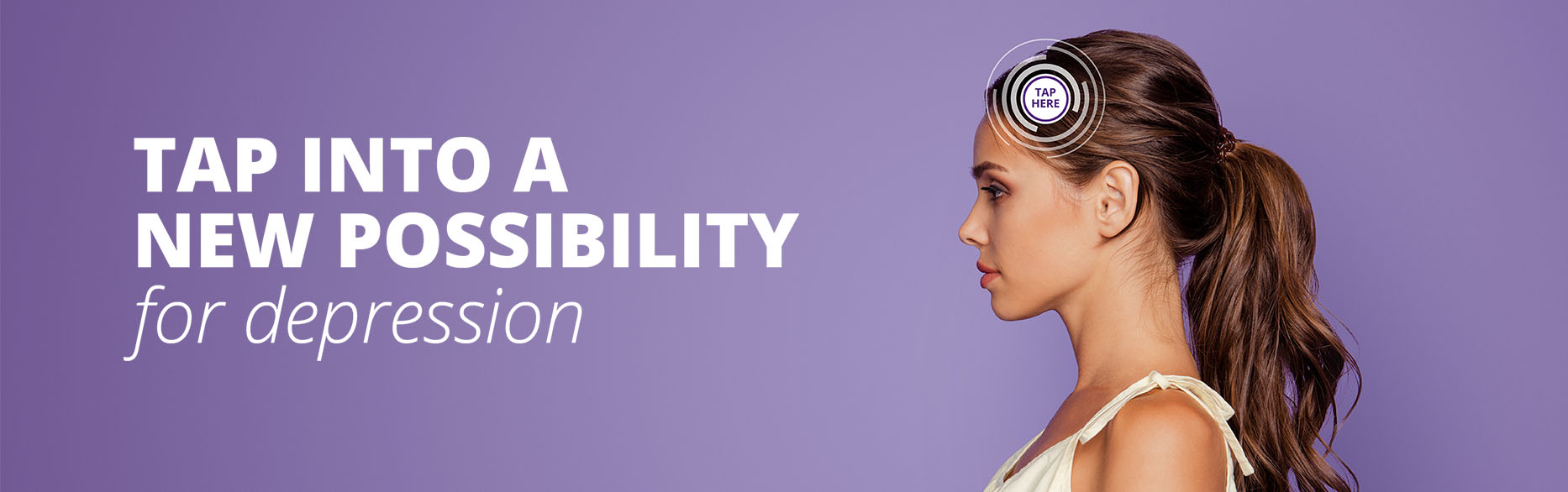 Subject: Appointment Reminder – Complete PHQ-10If you are struggling with depression and have already tried antidepressants, it might be time to consider other treatment options.  NeuroStar TMS may be the possibility you are looking for. NeuroStar TMS is not a drug, “shock” therapy or surgery. And it has none of the side effects associated with traditional antidepressants. Ask our staff about NeuroStar TMS.For any questions, please contact our office at (000) 000-000. We are happy to assist. <Signature>NeuroStar Advanced Therapy is indicated for the treatment of Major Depressive Disorder in adult patients who have failed to receive satisfactory improvement from prior antidepressant medication in the current episode.The NeuroStar Advanced Therapy system is intended to be used as an adjunct for the treatment of adult patients suffering from Obsessive-Compulsive Disorder (OCD).NeuroStar Advanced Therapy is only available by prescription. A doctor can help decide if NeuroStar Advanced Therapy is right for you. Patients’ results may vary.53-55099-000 Rev APlease complete the 2–3-minute standard Health Questionnaire before attending your appointment. <<Insert Your Unique PHQ-10 URL here>> To ensure that we have received your response to the health questionnaire and other paperwork needed in advance, plan on arriving 15 minutes early.